 POCZĄTKI  ZAWSZE SĄ TRUDNE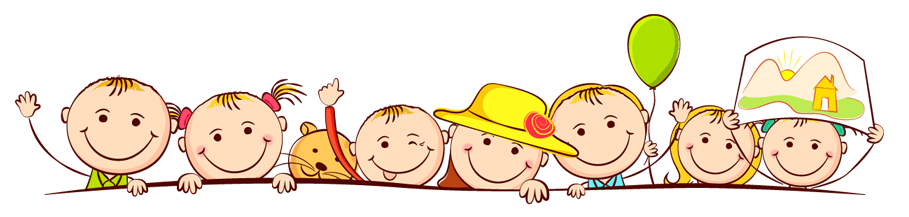 Rady dla rodziców: Rano budź dziecko z uśmiechem na twarzy.Okazuj dziecku radość i ciesz się razem z nim, że idzie do przedszkola.Pożegnanie w szatni powinno być krótkie: uśmiech, buziak i ,,pa-pa”.Nie wchodź do sali- oszczędzisz żalu i smutku innym dzieciom.Nie zabieraj dziecka do domu,  kiedy płacze przy rozstaniu – jeślizrobisz to choć raz, będzie wiedziało, że łzami można          wszystko wymusić i następnego dnia znów będzie płakało.Jeśli rozstanie z mamą jest bardzo bolesne, niech w pierwszych dniach dziecko przychodzi z tatą.Nie obiecuj – ,,Jeśli pójdziesz do przedszkola, dostaniesz prezent”. Po wyjściu z przedszkola, możesz dać mu słodki drobiazg, ale nie może to być przekupywanie dziecka.Witaj swoje dziecko  z uśmiechem, chwaląc je, np.: „Byłeś bardzo dzielny! Teraz  idziemy do domu”. Nie wymuszaj na dziecku, aby od razu opowiadało, co wydarzyło się w przedszkolu. Poczekaj, aż samo zacznie mówić.Nie pytaj, co i ile dziecko zjadło, ale z kim i w co się bawiło, czego się dziś nauczyło.Nie wypowiadaj się negatywnie w obecności dziecka na temat sytuacji dotyczącej pobytu w przedszkolu. Rozwijaj umiejętności samoobsługowe dziecka, gdyż właśnie bardzo często są one powodem dodatkowego stresu w przedszkolu.